Государственное профессиональное образовательное учреждение»«Юргинский техникум машиностроения и информационных технологий»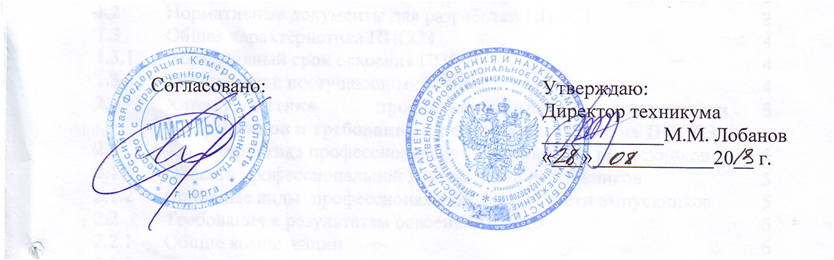 ПРОГРАММА ПОДГОТОВКИ СПЕЦИАЛИСТОВ СРЕДНЕГО ЗВЕНАСпециальность: 09.02.07 Информационные системы и программированиеКвалификация: ПрограммистФорма обучения: очнаяЮрга, 2018СОДЕРЖАНИЕХАРАКТЕРИСТИКА ПОДГОТОВКИ ПО СПЕЦИАЛЬНОСТИ1.1 Программа подготовки специалистов среднего звена (ППССЗ) ППССЗ представляет собой систему документов, разработанную и утвержденную Государственным профессиональным образовательным учреждением «Юргинский техникум машиностроения и информационных технологий» (далее ГПОУ ЮТМиИТ) с учетом требований рынка труда на основе федерального государственного образовательного стандарта среднего профессионального образования (ФГОС СПО) по специальности 09.02.07  Информационные системы и программирование. ППССЗ регламентирует цели,  ожидаемые результаты, содержание, условия и технологии реализации образовательного процесса, оценку качества подготовки выпускника по данной специальности и включает в себя: учебный план, рабочие программы учебных дисциплин (модулей) и другие материалы, обеспечивающие качество подготовки обучающихся, а также программу преддипломной практики, календарный учебный график и методические материалы, обеспечивающие реализацию соответствующей образовательной технологии. Нормативные документы для разработки ППССЗФедеральный закон от 29 декабря 2012 г. №273-ФЗ «Об образовании в Российской Федерации»;Приказ Минобрнауки России от 28 мая 2014 г. № 594 «Об утверждении Порядка разработки примерных основных образовательных программ, проведения их экспертизы и ведения реестра примерных основных образовательных программ»;Приказ Минобрнауки России от 9 декабря 2017 года № 1547 «Обутверждении федерального государственного образовательного стандарта среднего профессионального образования по специальности09.02.07 «Информационные системы и программирование» (зарегистрирован Министерством юстиции Российской Федерации 26 декабря 2016 г., регистрационный № 44936);Приказ Минобрнауки России от 14 июня 2013 г. № 464 «Об утверждении Порядка организации и осуществления образовательной деятельности по образовательным программам среднего профессионального образования» (зарегистрирован Министерством юстиции Российской Федерации 30 июля 2013 г., регистрационный № 29200) (далее – Порядок организации образовательной деятельности);Приказ Минобрнауки России от 16 августа 2013 г. № 968 «Об утверждении Порядка проведения государственной итоговой аттестации по образовательным программам среднего профессионального образования» (зарегистрирован Министерством юстиции Российской Федерации 1 ноября 2013 г., регистрационный № 30306);Приказ Минобрнауки России от 18 апреля 2013 г. № 291 «Об утверждении Положения о практике обучающихся, осваивающих основные профессиональные образовательные программы среднего профессионального образования» (зарегистрирован Министерством юстиции Российской Федерации 14 июня 2013 г., регистрационный №28785).Приказ Министерства труда и социальной защиты Российской Федерации от 18 ноября 2014 года № 896н "Об утверждении профессионального стандарта 06.015 Специалист по информационным системам" (зарегистрирован Министерством юстиции Российской Федерации 24 декабря 2014 года, рег.№ 35361);нормативно-методические документы техникума.Общая характеристика ППССЗНормативный срок освоения ППССЗНормативный срок освоения программы базовой подготовки по специальности 09.02.07 Информационные системы и программирование  при очной форме получения образования:  на базе основного общего образования – 3 года 10 месяцев. Требования к поступающим	Абитуриент при поступлении должен иметь документ государственного образца:  аттестат  основного общего образования.2. ХАРАКТЕРИСТИКА ПРОФЕССИОНАЛЬНОЙ ДЕЯТЕЛЬНОСТИ ВЫПУСКНИКОВ И ТРЕБОВАНИЯ К РЕЗУЛЬТАТАМ ОСВОЕНИЯ ППССЗ2.1. Характеристика профессиональной деятельности выпускников2.1.1. Область профессиональной деятельности выпускников Область профессиональной деятельности выпускников: 06 Связь, информационные и коммуникационные технологии Приказ Министерства труда и социальной защиты Российской Федерации от 29 сентября 2014 г. № 667н "О реестре профессиональных стандартов (перечне видов профессиональной деятельности)" (зарегистрирован Министерством юстиции Российской Федерации 19 ноября 2014 г., регистрационный № 34779)2.1.2. Основные виды профессиональной деятельности выпускниковосновными видами профессиональной деятельности выпускников являются:- разработка модулей программного обеспечения для компьютерных систем;- осуществление интеграции программных модулей;- сопровождение и обслуживание программного обеспечения компьютерных систем;- разработка, администрирование и защита баз данных.Соответствие профессиональных модулей присваиваемым квалификациям2.2.  Требования к результатам освоения ППССЗ2.2.1. Личностные, метапредметные и предметные результаты2.2.1.1. Личностные результаты1) российская гражданская идентичность, патриотизм, уважение к своему народу, чувства ответственности перед Родиной, гордости за свой край, свою Родину, прошлое и настоящее многонационального народа России, уважение государственных символов (герб, флаг, гимн);2) гражданская позиция как активного и ответственного члена российского общества, осознающего свои конституционные права и обязанности, уважающего закон и правопорядок, обладающего чувством собственного достоинства, осознанно принимающего традиционные национальные и общечеловеческие гуманистические и демократические ценности;3) готовность к служению Отечеству, его защите;4) сформированность мировоззрения, соответствующего современному уровню развития науки и общественной практики, основанного на диалоге культур, а также различных форм общественного сознания, осознание своего места в поликультурном мире;5) сформированность основ саморазвития и самовоспитания в соответствии с общечеловеческими ценностями и идеалами гражданского общества; готовность и способность к самостоятельной, творческой и ответственной деятельности;6) толерантное сознание и поведение в поликультурном мире, готовность и способность вести диалог с другими людьми, достигать в нем взаимопонимания, находить общие цели и сотрудничать для их достижения, способность противостоять идеологии экстремизма, национализма, ксенофобии, дискриминации по социальным, религиозным, расовым, национальным признакам и другим негативным социальным явлениям;7) навыки сотрудничества со сверстниками, детьми младшего возраста, взрослыми в образовательной, общественно полезной, учебно-исследовательской, проектной и других видах деятельности;8) нравственное сознание и поведение на основе усвоения общечеловеческих ценностей;9) готовность и способность к образованию, в том числе самообразованию, на протяжении всей жизни; сознательное отношение к непрерывному образованию как условию успешной профессиональной и общественной деятельности;10) эстетическое отношение к миру, включая эстетику быта, научного и технического творчества, спорта, общественных отношений;11) принятие и реализацию ценностей здорового и безопасного образа жизни, потребности в физическом самосовершенствовании, занятиях спортивно-оздоровительной деятельностью, неприятие вредных привычек: курения, употребления алкоголя, наркотиков;12) бережное, ответственное и компетентное отношение к физическому и психологическому здоровью, как собственному, так и других людей, умение оказывать первую помощь;13) осознанный выбор будущей профессии и возможностей реализации собственных жизненных планов; отношение к профессиональной деятельности как возможности участия в решении личных, общественных, государственных, общенациональных проблем;14) сформированность экологического мышления, понимания влияния социально-экономических процессов на состояние природной и социальной среды; приобретение опыта эколого-направленной деятельности;15) ответственное отношение к созданию семьи на основе осознанного принятия ценностей семейной жизни.2.2.1.2. Метапредметные результаты 1) умение самостоятельно определять цели деятельности и составлять планы деятельности; самостоятельно осуществлять, контролировать и корректировать деятельность; использовать все возможные ресурсы для достижения поставленных целей и реализации планов деятельности; выбирать успешные стратегии в различных ситуациях;2) умение продуктивно общаться и взаимодействовать в процессе совместной деятельности, учитывать позиции других участников деятельности, эффективно разрешать конфликты;3) владение навыками познавательной, учебно-исследовательской и проектной деятельности, навыками разрешения проблем; способность и готовность к самостоятельному поиску методов решения практических задач, применению различных методов познания;4) готовность и способность к самостоятельной информационно-познавательной деятельности, владение навыками получения необходимой информации из словарей разных типов, умение ориентироваться в различных источниках информации, критически оценивать и интерпретировать информацию, получаемую из различных источников;5) умение использовать средства информационных и коммуникационных технологий (далее - ИКТ) в решении когнитивных, коммуникативных и организационных задач с соблюдением требований эргономики, техники безопасности, гигиены, ресурсосбережения, правовых и этических норм, норм информационной безопасности;6) умение определять назначение и функции различных социальных институтов;7) умение самостоятельно оценивать и принимать решения, определяющие стратегию поведения, с учетом гражданских и нравственных ценностей;8) владение языковыми средствами - умение ясно, логично и точно излагать свою точку зрения, использовать адекватные языковые средства;9) владение навыками познавательной рефлексии как осознания совершаемых действий и мыслительных процессов, их результатов и оснований, границ своего знания и незнания, новых познавательных задач и средств их достижения.2.2.1.3. Предметные результатыОУДБ.01 РУССКИЙ ЯЗЫК (базовый уровень)сформированность понятий о нормах русского литературного языка и применение знаний о них в речевой практике;владение навыками самоанализа и самооценки на основе наблюдений над собственной речью;владение умением анализировать текст с точки зрения наличия в нем явной и скрытой, основной и второстепенной информации;владение умением представлять тексты в виде тезисов, конспектов, аннотаций, рефератов, сочинений различных жанров;знание содержания произведений русской и мировой классической литературы, их историко-культурного и нравственно-ценностного влияния на формирование национальной и мировой литературы;сформированность представлений об изобразительно-выразительных возможностях русского языка;сформированность умений учитывать исторический, историко-культурный контекст и контекст творчества писателя в процессе анализа художественного произведения;способность выявлять в художественных текстах образы, темы и проблемы и выражать свое отношение к ним в развернутых  аргументированных устных и письменных высказываниях; овладение навыками анализа художественных произведений с учетом их жанрово-родовой специфики; осознание художественной картины жизни, созданной в литературном произведении, в единстве эмоционального личностного восприятия и интеллектуального понимания;сформированность представлений о системе стилей языка художественной литературы.ОУДБ. 02 ЛИТЕРАТУРА (базовый уровень)сформированность понятий о нормах русского литературного языка и применение знаний о них в речевой практике;владение навыками самоанализа и самооценки на основе наблюдений над собственной речью;владение умением анализировать текст с точки зрения наличия в нем явной и скрытой, основной и второстепенной информации;владение умением представлять тексты в виде тезисов, конспектов, аннотаций, рефератов, сочинений различных жанров;знание содержания произведений русской и мировой классической литературы, их историко-культурного и нравственно-ценностного влияния на формирование национальной и мировой литературы;сформированность представлений об изобразительно-выразительных возможностях русского языка;сформированность умений учитывать исторический, историко-культурный контекст и контекст творчества писателя в процессе анализа художественного произведения;способность выявлять в художественных текстах образы, темы и проблемы и выражать свое отношение к ним в развернутых  аргументированных устных и письменных высказываниях; овладение навыками анализа художественных произведений с учетом их жанрово-родовой специфики; осознание художественной картины жизни, созданной в литературном произведении, в единстве эмоционального личностного восприятия и интеллектуального понимания;сформированность представлений о системе стилей языка художественной литературы.ОУДБ.03 Иностранный язык (Базовый уровень)сформированность коммуникативной иноязычной компетенции, необходимой для успешной социализации и самореализации, как инструмента межкультурного общения в современном поликультурном мире;владение знаниями о социокультурной специфике страны/стран изучаемого языка и умение строить свое речевое и неречевое поведение адекватно этой специфике; умение выделять общее и различное в культуре родной страны;достижение порогового уровня владения иностранным языком, позволяющего выпускникам общаться в устной и письменной формах как с носителями изучаемого иностранного языка, так и с представителями других стран, использующими данный язык как средство общения;сформированность умения использовать иностранный язык как средство для получения информации из иноязычных источников в образовательных и самообразовательных целях.ОУДУ.04 Математика (углубленный уровень)1) сформированность представлений о математике как части мировой культуры и о месте математики в современной цивилизации, о способах описания на математическом языке явлений реального мира;2) сформированность представлений о математических понятиях как о важнейших математических моделях, позволяющих описывать и изучать разные процессы и явления; понимание возможности аксиоматического построения математических теорий;3) владение методами доказательств и алгоритмов решения; умение их применять, проводить доказательные рассуждения в ходе решения задач;4) владение стандартными приемами решения рациональных и иррациональных, показательных, степенных, тригонометрических уравнений и неравенств, их систем; использование готовых компьютерных программ, в том числе для поиска пути решения и иллюстрации решения уравнений и неравенств;5) сформированность представлений об основных понятиях, идеях и методах математического анализа;6) владение основными понятиями о плоских и пространственных геометрических фигурах, их основных свойствах; сформированность умения распознавать на чертежах, моделях и в реальном мире геометрические фигуры; применение изученных свойств геометрических фигур и формул для решения геометрических задач и задач с практическим содержанием;7) сформированность представлений о процессах и явлениях, имеющих вероятностный характер, о статистических закономерностях в реальном мире, об основных понятиях элементарной теории вероятностей; умений находить и оценивать вероятности наступления событий в простейших практических ситуациях и основные характеристики случайных величин;8) владение навыками использования готовых компьютерных программ при решении задач;9) сформированность представлений о необходимости доказательств при обосновании математических утверждений и роли аксиоматики в проведении дедуктивных рассуждений;10) сформированность понятийного аппарата по основным разделам курса математики; знаний основных теорем, формул и умения их применять; умения доказывать теоремы и находить нестандартные способы решения задач;11) сформированность умений моделировать реальные ситуации, исследовать построенные модели, интерпретировать полученный результат;12) сформированность представлений об основных понятиях математического анализа и их свойствах, владение умением характеризовать поведение функций, использование полученных знаний для описания и анализа реальных зависимостей;13) владение умениями составления вероятностных моделей по условию задачи и вычисления вероятности наступления событий, в том числе с применением формул комбинаторики и основных теорем теории вероятностей; исследования случайных величин по их распределению.ОУДБ.05 История (базовый уровень)сформированность представлений о современной исторической науке, ее специфике, методах исторического познания и роли в решении задач прогрессивного развития России в глобальном мире;владение комплексом знаний об истории России и человечества в целом, представлениями об общем и особенном в мировом историческом процессе;сформированность умений применять исторические знания в профессиональной и общественной деятельности, поликультурном общении;владение навыками проектной деятельности и исторической реконструкции с привлечением различных источников;сформированность умений вести диалог, обосновывать свою точку зрения в дискуссии по исторической тематике.ОУДБ.06 Физическая культура (базовый уровень)1) умение использовать разнообразные формы и виды физкультурной деятельности для организации здорового образа жизни, активного отдыха и досуга, в том числе в подготовке к выполнению нормативов Всероссийского физкультурно-спортивного комплекса "Готов к труду и обороне" (ГТО);2) владение современными технологиями укрепления и сохранения здоровья, поддержания работоспособности, профилактики предупреждения заболеваний, связанных с учебной и производственной деятельностью;3) владение основными способами самоконтроля индивидуальных показателей здоровья, умственной и физической работоспособности, физического развития и физических качеств;4) владение физическими упражнениями разной функциональной направленности, использование их в режиме учебной и производственной деятельности с целью профилактики переутомления и сохранения высокой работоспособности;5) владение техническими приемами и двигательными действиями базовых видов спорта, активное применение их в игровой и соревновательной деятельности.ОУДБ.07 Основы безопасности жизнедеятельности (базовый уровень)1) сформированность представлений о культуре безопасности жизнедеятельности, в том числе о культуре экологической безопасности как о жизненно важной социально-нравственной позиции личности, а также как о средстве, повышающем защищенность личности, общества и государства от внешних и внутренних угроз, включая отрицательное влияние человеческого фактора;2) знание основ государственной системы, российского законодательства, направленных на защиту населения от внешних и внутренних угроз;3) сформированность представлений о необходимости отрицания экстремизма, терроризма, других действий противоправного характера, а также асоциального поведения;4) сформированность представлений о здоровом образе жизни как о средстве обеспечения духовного, физического и социального благополучия личности;5) знание распространенных опасных и чрезвычайных ситуаций природного, техногенного и социального характера;6) знание факторов, пагубно влияющих на здоровье человека, исключение из своей жизни вредных привычек (курения, пьянства и т. д.);7) знание основных мер защиты (в том числе в области гражданской обороны) и правил поведения в условиях опасных и чрезвычайных ситуаций;8) умение предвидеть возникновение опасных и чрезвычайных ситуаций по характерным для них признакам, а также использовать различные информационные источники;9) умение применять полученные знания в области безопасности на практике, проектировать модели личного безопасного поведения в повседневной жизни и в различных опасных и чрезвычайных ситуациях;10) знание основ обороны государства и воинской службы: законодательство об обороне государства и воинской обязанности граждан; права и обязанности гражданина до призыва, во время призыва и прохождения военной службы, уставные отношения, быт военнослужащих, порядок несения службы и воинские ритуалы, строевая, огневая и тактическая подготовка;11) знание основных видов военно-профессиональной деятельности, особенностей прохождения военной службы по призыву и контракту, увольнения с военной службы и пребывания в запасе;12) владение основами медицинских знаний и оказания первой помощи пострадавшим при неотложных состояниях (при травмах, отравлениях и различных видах.ОУДБ.08 АСТРОНОМИЯ (базовый уровень)1) сформированность представлений о строении Солнечной системы, эволюции звезд и Вселенной, пространственно-временных масштабах Вселенной;2) понимание сущности наблюдаемых во Вселенной явлений;3) владение основополагающими астрономическими понятиями, теориями, законами и закономерностями, уверенное пользование астрономической терминологией и символикой;4) сформированность представлений о значении астрономии в практической деятельности человека и дальнейшем научно-техническом развитии;5) осознание роли отечественной науки в освоении и использовании космического пространства и развитии международного сотрудничества в этой области.УДВУ.01 Информатика (углубленный уровень)1) сформированность представлений о роли информации и связанных с ней процессов в окружающем мире;2) владение навыками алгоритмического мышления и понимание необходимости формального описания алгоритмов;3) владение умением понимать программы, написанные на выбранном для изучения универсальном алгоритмическом языке высокого уровня; знанием основных конструкций программирования; умением анализировать алгоритмы с использованием таблиц;4) владение стандартными приемами написания на алгоритмическом языке программы для решения стандартной задачи с использованием основных конструкций программирования и отладки таких программ; использование готовых прикладных компьютерных программ по выбранной специализации;5) сформированность представлений о компьютерно-математических моделях и необходимости анализа соответствия модели и моделируемого объекта (процесса); о способах хранения и простейшей обработке данных; понятия о базах данных и средствах доступа к ним, умений работать с ними;6) владение компьютерными средствами представления и анализа данных;7) сформированность базовых навыков и умений по соблюдению требований техники безопасности, гигиены и ресурсосбережения при работе со средствами информатизации; понимания основ правовых аспектов использования компьютерных программ и работы в Интернете.8) владение системой базовых знаний, отражающих вклад информатики в формирование современной научной картины мира;9) овладение понятием сложности алгоритма, знание основных алгоритмов обработки числовой и текстовой информации, алгоритмов поиска и сортировки;10) владение универсальным языком программирования высокого уровня (по выбору), представлениями о базовых типах данных и структурах данных; умением использовать основные управляющие конструкции;11) владение навыками и опытом разработки программ в выбранной среде программирования, включая тестирование и отладку программ; владение элементарными навыками формализации прикладной задачи и документирования программ;12) сформированность представлений о важнейших видах дискретных объектов и об их простейших свойствах, алгоритмах анализа этих объектов, о кодировании и декодировании данных и причинах искажения данных при передаче; систематизацию знаний, относящихся к математическим объектам информатики; умение строить математические объекты информатики, в том числе логические формулы;13) сформированность представлений об устройстве современных компьютеров, о тенденциях развития компьютерных технологий; о понятии "операционная система" и основных функциях операционных систем; об общих принципах разработки и функционирования интернет-приложений;14) сформированность представлений о компьютерных сетях и их роли в современном мире; знаний базовых принципов организации и функционирования компьютерных сетей, норм информационной этики и права, принципов обеспечения информационной безопасности, способов и средств обеспечения надежного функционирования средств ИКТ;15) владение основными сведениями о базах данных, их структуре, средствах создания и работы с ними;16) владение опытом построения и использования компьютерно-математических моделей, проведения экспериментов и статистической обработки данных с помощью компьютера, интерпретации результатов, получаемых в ходе моделирования реальных процессов; умение оценивать числовые параметры моделируемых объектов и процессов, пользоваться базами данных и справочными системами;17) сформированность умения работать с библиотеками программ; наличие опыта использования компьютерных средств представления и анализа данных.УДВУ.02 Физика (углубленный уровень)1) сформированность представлений о роли и месте физики в современной научной картине мира; понимание физической сущности наблюдаемых во Вселенной явлений; понимание роли физики в формировании кругозора и функциональной грамотности человека для решения практических задач;2) владение основополагающими физическими понятиями, закономерностями, законами и теориями; уверенное пользование физической терминологией и символикой;3) владение основными методами научного познания, используемыми в физике: наблюдение, описание, измерение, эксперимент; умения обрабатывать результаты измерений, обнаруживать зависимость между физическими величинами, объяснять полученные результаты и делать выводы;4) сформированность умения решать физические задачи;5) сформированность умения применять полученные знания для объяснения условий протекания физических явлений в природе и для принятия практических решений в повседневной жизни;6) сформированность собственной позиции по отношению к физической информации, получаемой из разных источников;7) сформированность системы знаний об общих физических закономерностях, законах, теориях, представлений о действии во Вселенной физических законов, открытых в земных условиях;8) сформированность умения исследовать и анализировать разнообразные физические явления и свойства объектов, объяснять принципы работы и характеристики приборов и устройств, объяснять связь основных космических объектов с геофизическими явлениями;9) владение умениями выдвигать гипотезы на основе знания основополагающих физических закономерностей и законов, проверять их экспериментальными средствами, формулируя цель исследования;10) владение методами самостоятельного планирования и проведения физических экспериментов, описания и анализа полученной измерительной информации, определения достоверности полученного результата;11) сформированность умений прогнозировать, анализировать и оценивать последствия бытовой и производственной деятельности человека, связанной с физическими процессами, с позиций экологической безопасности.	УДВБ.03 Химия (базовый уровень)1) сформированность представлений о месте химии в современной научной картине мира; понимание роли химии в формировании кругозора и функциональной грамотности человека для решения практических задач;2) владение основополагающими химическими понятиями, теориями, законами и закономерностями; уверенное пользование химической терминологией и символикой;3) владение основными методами научного познания, используемыми в химии: наблюдение, описание, измерение, эксперимент; умение обрабатывать, объяснять результаты проведенных опытов и делать выводы; готовность и способность применять методы познания при решении практических задач;4) сформированность умения давать количественные оценки и проводить расчеты по химическим формулам и уравнениям;5) владение правилами техники безопасности при использовании химических веществ;6) сформированность собственной позиции по отношению к химической информации, получаемой из разных источников;7) для обучающихся с ограниченными возможностями здоровья овладение основными доступными методами научного познания.УДВБ.04 Родная литература (базовый уровень)1) сформированность понятий о нормах родного языка и применение знаний о них в речевой практике;2) владение видами речевой деятельности на родном языке (аудирование, чтение, говорение и письмо), обеспечивающими эффективное взаимодействие с окружающими людьми в ситуациях формального и неформального межличностного и межкультурного общения;3) сформированность навыков свободного использования коммуникативно-эстетических возможностей родного языка;4) сформированность понятий и систематизацию научных знаний о родном языке; осознание взаимосвязи его уровней и единиц; освоение базовых понятий лингвистики, основных единиц и грамматических категорий родного языка;5) сформированность навыков проведения различных видов анализа слова (фонетического, морфемного, словообразовательного, лексического, морфологического), синтаксического анализа словосочетания и предложения, а также многоаспектного анализа текста на родном языке;6) обогащение активного и потенциального словарного запаса, расширение объема используемых в речи грамматических средств для свободного выражения мыслей и чувств на родном языке адекватно ситуации и стилю общения;7) овладение основными стилистическими ресурсами лексики и фразеологии родного языка, основными нормами родного языка (орфоэпическими, лексическими, грамматическими, орфографическими, пунктуационными), нормами речевого этикета; приобретение опыта их использования в речевой практике при создании устных и письменных высказываний; стремление к речевому самосовершенствованию;8) сформированность ответственности за языковую культуру как общечеловеческую ценность; осознание значимости чтения на родном языке и изучения родной литературы для своего дальнейшего развития; формирование потребности в систематическом чтении как средстве познания мира и себя в этом мире, гармонизации отношений человека и общества, многоаспектного диалога;9) сформированность понимания родной литературы как одной из основных национально-культурных ценностей народа, как особого способа познания жизни;10) обеспечение культурной самоидентификации, осознание коммуникативно-эстетических возможностей родного языка на основе изучения выдающихся произведений культуры своего народа, российской и мировой культуры;11) сформированность навыков понимания литературных художественных произведений, отражающих разные этнокультурные традиции.ДУД.01 Основы проектной деятельности (базовый уровень)сформированность навыков научно-исследовательской, аналитической и проектной работы;сформированность представления о научных методах, используемых при создании проекта;получение представления об основных этапах создания проекта;изучение способов анализа и обобщения полученной информации;получение представления об общелогических методах и научных подходах;получение представления о процедуре защиты индивидуального проекта.ДУД.02 Обществознание (базовый уровень)1) сформированность знаний об обществе как целостной развивающейся системе в единстве и взаимодействии его основных сфер и институтов;2) владение базовым понятийным аппаратом социальных наук;3) владение умениями выявлять причинно-следственные, функциональные, иерархические и другие связи социальных объектов и процессов;4) сформированность представлений об основных тенденциях и возможных перспективах развития мирового сообщества в глобальном мире;5) сформированность представлений о методах познания социальных явлений и процессов;6) владение умениями применять полученные знания в повседневной жизни, прогнозировать последствия принимаемых решений;7) сформированность навыков оценивания социальной информации, умений поиска информации в источниках различного типа для реконструкции недостающих звеньев с целью объяснения и оценки разнообразных явлений и процессов общественного развития.ДУД.03 Биология (базовый уровень)1) сформированность представлений о роли и месте биологии в современной научной картине мира; понимание роли биологии в формировании кругозора и функциональной грамотности человека для решения практических задач;2) владение основополагающими понятиями и представлениями о живой природе, ее уровневой организации и эволюции; уверенное пользование биологической терминологией и символикой;3) владение основными методами научного познания, используемыми при биологических исследованиях живых объектов и экосистем: описание, измерение, проведение наблюдений; выявление и оценка антропогенных изменений в природе;4) сформированность умений объяснять результаты биологических экспериментов, решать элементарные биологические задачи;5) сформированность собственной позиции по отношению к биологической информации, получаемой из разных источников, к глобальным экологическим проблемам и путям их решения.2.2.2. Общие компетенции2.2  Профессиональные компетенции3.  ДОКУМЕНТЫ, РЕГЛАМЕНТИРУЮЩИЕ СОДЕРЖАНИЕ И ОРГАНИЗАЦИЮ ОБРАЗОВАТЕЛЬНОГО ПРОЦЕССА3.1. Календарный учебный график	В календарном учебном графике указывается последовательность реализации ППССЗ специальности 09.02.07 Информационные системы и программирование по годам, включая теоретическое обучение, практики, промежуточную и государственную итоговую аттестации, каникулы.3.2. Учебный план Учебный план определяет такие качественные и количественные характеристики ППССЗ специальности  09.02.07  Информационные системы и программирование как:объемные параметры учебной нагрузки в целом, по годам обучения и по семестрам;перечень учебных дисциплин, профессиональных модулей и их составных элементов (междисциплинарных курсов, учебной и производственной практик);последовательность изучения учебных дисциплин и профессиональных модулей;распределение различных форм промежуточной аттестации по годам обучения и по семестрам;распределение по семестрам и объемные показатели подготовки и проведения государственной итоговой аттестации.4. ПЕРЕЧЕНЬ ПРОГРАММ ДИСЦИПЛИН, ПРОФЕССИОНАЛЬНЫХ МОДУЛЕЙ И ПРАКТИК4.1. Общеобразовательная подготовка4.2 Дисциплины цикла ОГСЭ4.3 Дисциплины цикла ЕН4.4 Профессиональный цикл. Общепрофессиональные 
дисциплины.4.5 Профессиональный цикл. Профессиональные модули. 4.6 Рабочие программы учебной и производственной практикСогласно п. 2.8 ФГОС СПО по специальности 09.02.07 Информационные системы и программирование в профессиональный цикл образовательной программы входят следующие виды практик: учебная практика и производственная практика.Учебная и производственная практики проводятся при освоении обучающимися профессиональных компетенций в рамках профессиональных модулей и реализовываются концентрировано, в несколько периодов.Производственная практика состоит из двух этапов: практики по профилю специальности и преддипломной практики.Часть профессионального цикла образовательной программы, выделяемого на проведение практик, составляет не менее 25 процентов от общего объема профессионального цикла образовательной программы.Целями учебной практики являются:закрепление теоретических знаний, полученных при изучении базовых дисциплин;развитие и накопление специальных навыков, изучение и участие в разработке организационно-методических и нормативных документов для решения отдельных задач по месту прохождения практики;усвоение приемов, методов и способов обработки, представления и интерпретации результатов проведенных практических исследований;приобретение практических навыков в будущей профессиональной деятельности или в отдельных ее разделах.Задачи учебной практики:закрепить знания и умения, приобретаемые обучающимися в результате освоения теоретических курсов;выработать практические навыки и способствовать комплексному формированию общих и профессиональных компетенций обучающихся.Программа производственной   практикиПроизводственная практика состоит из двух этапов: практики по профилю специальности и преддипломной практики.Производственная практика по профилю специальности проводится образовательным учреждением при освоении обучающимися профессиональных компетенций в рамках профессиональных модулей, и реализуется концентрированно в несколько периодов в рамках профессионального модуля:Преддипломная практика – 4 нед.Производственная практика проводится в организациях, направление деятельности которых соответствует профилю подготовки обучающихся.	Цель производственной практики:непосредственное участие студента в деятельности организации;закрепление теоретических знаний, полученных во время аудиторных занятий, учебной практики;приобретение профессиональных умений и навыков;приобщение студента к социальной среде организации с целью приобретения социально-личностных компетенций, необходимых для работы в профессиональной сфере;сбор необходимых материалов для написания выпускной квалификационной работы.Аттестация по итогам  производственной практики проводится на основании предоставленных отчетов и отзывов с мест прохождения практики.4.7 Формирование вариативной части ППССЗВариативная часть ППССЗ использована на увеличение объема времени для расширения и углубления подготовки, получения дополнительных компетенций, умений и знаний, необходимых для обеспечения конкурентоспособности выпускника в соответствии с запросами регионального рынка труда и возможностями продолжения образования.Объём времени вариативной части (1296 часов) дает возможность  углубления подготовки обучающихся и распределяется следующим образом: на увеличение объема часов общего гуманитарного и социально-экономического цикла - 62 часа, из них  на ОГСЭ.03 Психология общения - 26 часов, ОГСЭ.04 Иностранный язык в профессиональной деятельности - 36 часов; на увеличение объема часов математического и общего естественнонаучного цикла - 76 часов, из них на ЕН.01 Элементы высшей математики - 38 часов, ЕН.02 Дискретная математика с элементами математической логики 28 часов, ЕН.03 Теория вероятностей и математическая статистика - 10 часов; на увеличение общепрофессионального цикла - 405 часов, из них на увеличение ОП.01 Операционные системы и среды - 58 часов, ПО.02 Архитектура аппаратных средств - 32 часа,  ОП.04 Основы алгоритмизации и программирования - 174 часа, ОП.08 Основы проектирования баз данных - 87 часов, ОП.11 Компьютерные сети 54 часа; на увеличение профессионального цикла - 753 часа, из них на ПМ.01 Разработка модулей программного обеспечения для компьютерных систем - 395 часов,  ПМ.02 Осуществление интеграции программных модулей - 136 часов, ПМ.03 Сопровождение и обслуживание программного обеспечения компьютерных систем - 102 часа, ПМ.11 Разработка, администрирование и защита баз данных - 120 часов.КОНТРОЛЬ И ОЦЕНКА РЕЗУЛЬТАТОВ ОСВОЕНИЯ 
ППССЗ Контроль и оценка освоения основных видов профессиональной деятельности, профессиональных и общих компетенцийОценка качества освоения обучающимися программы подготовки специалистов среднего звена по специальности 09.02.07 Информационные системы  и программирование включает текущий контроль знаний, промежуточную и государственную итоговую аттестацию обучающихся.Конкретные формы и процедуры текущего контроля успеваемости, промежуточной аттестации по каждой дисциплине и профессиональному модулю доводятся до сведения обучающихся в течение первых двух месяцев от начала обучения.Оценка качества подготовки обучающихся и выпускников осуществляется в двух основных направлениях:оценка уровня освоения дисциплин;оценка компетенций обучающихся.Текущий контроль успеваемости осуществляется в ходе  учебных занятий по курсу дисциплины, МДК, учебной практики  преподавателем, мастером производственного обучения. Данный вид контроля стимулирует у обучающихся стремление к систематической самостоятельной работе по изучению учебной дисциплины, МДК, овладению профессиональными и общими компетенциями. Знания и умения выпускников оцениваются оценками «отлично», «хорошо», «удовлетворительно», и «зачтено» («зачет»), которые указываются в приложении к диплому о среднем профессиональном образовании. В журналах оценки проставляются цифрами «5», «4», «3», «2». В зачетных книжках – 5 (отлично), 4 (хорошо), 3 (удовлетворительно), 2 (неудовлетворительно).Промежуточная аттестация обучающихся по учебной дисциплине, междисциплинарному курсу осуществляется в рамках завершения изучения данной дисциплины, междисциплинарного курса и позволяет определить качество и уровень ее (его) освоения. Предметом оценки освоения МДК являются умения и знания.Промежуточная аттестация обучающихся предусмотрена в форме экзаменов, дифференцированных зачетов и зачетов.Промежуточная аттестация обучающихся в форме экзамена проводится во время сессий, которыми заканчивается каждый семестр.Промежуточная аттестация обучающихся в форме дифференцированного зачета и зачета проводится за счет часов, отведенных на освоение соответствующей дисциплины.Промежуточная аттестация обучающихся по профессиональному модулю в целом осуществляется в форме экзамена (квалификационного) и позволяет определить готовность к выполнению соответствующего вида профессиональной деятельности и обеспечивающих его профессиональных компетенций, а также развитие общих компетенций, предусмотренных для ППССЗ в целом. Условием допуска к экзамену (квалификационному) является успешное освоение обучающимися всех элементов программы профессионального модуля: теоретической части модуля (МДК) и практик.Количество экзаменов в каждом учебном году в процессе промежуточной аттестации студентов СПО по очной форме получения образования не превышает 8, а количество зачетов и дифференцированных зачетов – 10.Для аттестации обучающихся на соответствие их персональных достижений поэтапным требованиям ППССЗ специальности 09.02.07 Информационные системы и программирование   (текущая и промежуточная аттестация) ГПОУ ЮТМиИТ создает и утверждает фонды оценочных средств, позволяющие оценить знания, умения и освоенные компетенции. Фонды оценочных средств для промежуточной аттестации разрабатываются и утверждаются техникумом самостоятельно, а для государственной итоговой аттестации - разрабатываются и утверждаются техникумом после предварительного положительного заключения работодателей.Организация государственной итоговой аттестации Государственная итоговая аттестация проводится в форме защиты выпускной квалификационной работы (дипломный проект). Демонстрационный экзамен включается в выпускную квалификационную работу.Темы выпускных квалификационных работ, а также сроки их выполнения разрабатывают и утверждают цикловые методические комиссии. Студенту может предоставляться право выбора темы выпускной квалификационной работы, включая предложение своей тематики с необходимым обоснованием целесообразности ее разработки и по согласованию с выпускающей цикловой комиссией.Обязательное требование - соответствие тематики выпускной квалификационной работы содержанию одного или нескольких профессиональных модулей.РЕСУРСНОЕ ОБЕСПЕЧЕНИЕ ППССЗУчебно-методическое обеспечение образовательного процессаРеализация ППССЗ обеспечивается доступом каждого обучающегося к базам данных и библиотечным фондам, формируемым по полному перечню дисциплин (модулей) программы подготовки специалистов среднего звена.Каждый обучающийся обеспечен не менее чем одним учебным печатным и/или электронным изданием по каждой дисциплине профессионального учебного цикла и одним учебно-методическим печатным и/или электронным изданием по каждому междисциплинарному курсу (включая электронные базы периодических изданий).Библиотечный фонд образовательной организации укомплектован печатными изданиями и (или) электронными изданиями по каждой дисциплине, модулю из расчета одно печатное издание и (или) электронное издание по каждой дисциплине, модулю на одного обучающегося. Библиотечный фонд должен укомплектован печатными изданиями и (или) электронными изданиями основной и дополнительной учебной литературы, вышедшими за последние 5 лет.Образовательное учреждение предоставляет обучающимся возможность оперативного обмена информацией с отечественными образовательными учреждениями, организациями и доступ к современным профессиональным базам данных и информационным ресурсам сети Интернет.Техникум имеет доступ к электронным библиотечным системам  «ZNANIUM» и «Академия».  Преподаватели и студенты получили возможность через ИНТЕРНЕТ пользоваться дополнительными источниками учебными информации с возможностью скачивания и распечатки.Для работы с редкими и единичными изданиями, справочной литературой, а также с периодическими изданиями в библиотеке оборудован читальный зал площадью 260 кв. м. на 76 посадочных мест. Главная функция читального зала - образовательная. В свободном доступе находится фонд периодических изданий, витрины с литературой, книжные выставки, стенды с информацией для пользователей.  Кадровое обеспечение реализации ППССЗРеализация ППССЗ обеспечивается педагогическими кадрами, имеющими высшее образование, соответствующее профилю преподаваемой дисциплины (модуля).Преподаватели, отвечающие за освоение обучающимися профессионального цикла, имеют высшее образование соответствующее профилю преподаваемой дисциплины (междисциплинарного курса в рамках модуля), имеют опыт деятельности в организациях соответствующей профессиональной сферы, проходят стажировку в профильных организациях не реже 1 раза в 3 года. Материально-техническое обеспечение учебного процессаСогласно требованиям ФГОС специальности  09.02.07 Информационные системы и программирование образовательное учреждение, реализующее ППССЗ располагает материально-технической базой, обеспечивающей проведение всех видов лабораторных работ и практических занятий, дисциплинарной, междисциплинарной и модульной подготовки, учебной практики, предусмотренных учебным планом образовательного учреждения. Материально-техническая база соответствует действующим санитарным и противопожарным нормам.Образовательное учреждение обеспечено необходимым комплектом лицензионного программного обеспечения.В ГПОУ ЮТМиИТ согласно требованиям ФГОС СПО специальности 09.02.07  Информационные системы и программирование для организации учебного процесса имеются:Кабинеты:социально-экономических дисциплининостранного языка (лингафонный)математических дисциплинестественнонаучных дисциплинметрологии, стандартизации и сертификацииинформатикибезопасности жизнедеятельностиЛаборатории:вычислительной техники архитектуры персонального компьютера и периферийных устройствпрограммирования и баз данныхорганизации и принципов построения информационных системинформационных ресурсовСпортивный комплексспортивный залоткрытый стадион широкого профиля с элементами полосы препятствийстрелковый тир (в любой модификации, включая электронный) или место для стрельбы  Залы библиотека, читальный зал  c выходом в сеть Интернет;актовый зал.7.ХАРАКТЕРИСТИКА СРЕДЫ ОБРАЗОВАТЕЛЬНОГО УЧРЕЖДЕНИЯ, ОБЕСПЕЧИВАЮЩАЯ РАЗВИТИЕ ВЫПУСКНИКОВВ основу воспитательной деятельности техникума положена Программа воспитательной работы, рассматривающая воспитательную работу, включающую гражданское, патриотическое, духовно-нравственное и трудовое воспитание, как процесс систематического и целенаправленного воздействия на обучающегося с целью формирования гармоничной, всесторонне развитой личности, подготовки обучающегося к профессиональной и общественной деятельности. Приоритетными направлениями воспитательной работы являются: становление	и	развитие	мировоззрения	и	системы ценностных ориентаций студентов;развитие творческой деятельности студентов;развитие студенческого самоуправления;развитие досуговой деятельности студентов;формирование культуры здорового образа жизни и профилактика правонарушений.Работа по этим направлениям осуществляется через систему плановых мероприятий, реализация которых делает воспитательный процесс непрерывным и представляет собой следующие виды деятельности обучающегося и педагога в процессе педагогического диалога:Становление и развитие мировоззрения и системы ценностных ориентаций студентов.Реализация данного направления осуществляется в рамках учебно- воспитательной работы, которая проводится по планам работы классных руководителей. С целью скорейшей адаптации студентов к условиям обучения в техникуме проводится «Школа первокурсника» для групп нового набора. Помимо этого проводятся благотворительные акции: «Рождество для всех и  каждого», «Неделя добра», «Поделимся детством» «Больничная клоунада».Развитие творческой деятельности студентов.Реализация этого направления осуществляется через систему культурно - массовых мероприятий внутри техникума, на городском и областном уровнях.Традиционно в техникуме проводятся мероприятия: День знаний;День Учителя;Посвящение в студенты;Театрализованное представление «Летучий корабль»;Масленица;«Мисс ЮТМиИТ»;Последний звонок;День открытых дверей;День Победы;Вручение дипломов.Развитие студенческого самоуправления.В техникуме действует орган самоуправления - студенческий Совет.Направления работы студенческого совета:помощь в организации культурно-досуговых мероприятий;участие в волонтерском движении;пропаганда здорового образа жизни;профилактика правонарушений и асоциального поведения	среди обучающихся.Студсовет претворяет в жизнь пожелания и просьбы студентов, а также активно сотрудничает с администрацией техникума.Студсовет принимает активное участие в работе волонтерского движения молодежи города, в профориентационной работе.На базе техникума организован волонтерский отряд «Твой выбор» в количестве 35 человек. Формы волонтерской практики: участие в городских субботниках, помощь ветеранам ВОВ, помощь малоимущим и многодетным семьям, участие в благотворительных акциях.Развитие досуговой деятельности студентов.На базе техникума действуют: - театральная студия «Образ»;- вокальная студия «Гамма»;хореографический коллектив «Ритм»команда КВН «Засада»спортивная секция по футболу;спортивная секция по волейболу;спортивная секция по баскетболу;спортивная секция по стрельбе;спортивная секция по настольному теннису;спортивная секция по легкой атлетике;спортивная секция по гиревому спорту;спортивная секция по лыжам.Формирование культуры здорового образа жизни и профилактика правонарушений.В последние годы в обществе активизировалось внимание к здоровому образу жизни (ЗОЖ) россиян, это связано с озабоченностью нации здоровьем подрастающего поколения, ростом заболеваемости в процессе профессиональной подготовки, последующим снижением работоспособности.Именно поэтому одним из основных направлений воспитательной работы техникума является формирование здорового образа жизни всех участников образовательного процесса.Основная цель данного направления работы - формирование гармонично развитой, здоровой личности, стойкой к жизненным трудностям и проблемам, а именно: пропаганда здорового образа жизни;подъем творческой и социальной активности обучающихся;профилактика девиантного поведения обучающихся, становление активной отрицательной позиции к употреблению наркотических средств, алкоголю и табакокурению.Работа по профилактике ЗОЖ очень кропотливая, требующая системного подхода, поэтому в техникуме она проводится поэтапно:организация рационального режима обучения;лечебно-профилактическая работа;коррекционные мероприятия в соответствии с индивидуальными особенностями обучающихся;определение социальной роли педагога в формировании мотиваций к ЗОЖ у обучающихся.Для достижения поставленных целей администрацией и педагогами техникума делается все возможное:Функционирование медицинского кабинета (оказание первой помощи и консультативный прием, ведение фельдшером мониторинга здоровья обучающихся);Проведение периодических медицинских осмотров, диспансеризации и прохождение всеми участниками образовательного процесса флюорографии; проведение профилактической вакцинации;Проведение первичной диагностики обучающихся на предмет выявления обучающихся, склонных к употреблению алкогольных напитков, табакокурению, обучающихся с низким уровнем социальной адаптации и самооценки, а также с высоким уровнем тревожности;Индивидуальная работа со студентами и их семьями (информирование родителей (законных представителей) о случаях наркотизации студента, о целесообразности внутрисемейного контроля);Проведение уроков физической культуры с учетом физиологического состояния здоровья обучающихся;Применение здоровьесберегающих технологий преподавателями техникума в процессе обучения;Привлечение обучающихся к занятиям в спортивных секциях;Альтернативные наркотикам формы досуга молодежи:спортивные мероприятия;встречи обучающихся со специалистами лечебных учреждений (нарколог, инфекционист, гинеколог, психолог);встречи обучающихся	с сотрудниками полиции, КДН, ГИБДД, прокуратуры;проведение обучающих занятий и тренингов;классные часы и родительские собрания;проведение тематических мероприятий в техникуме (интерактивные занятия «Вред алкоголя», «Зависимое поведение — результат неуверенности в себе», «Негативные последствия употребления ПАВ» и др.) и активное участие в городских и областных акциях («Родительский урок», «Призывник», «Первокурсник»,	«Мы за ЗОЖ», «Слет деловой молодежи» и т.д.);работа волонтерского отряда техникума «Твой выбор».Характеристика социализации обучающихсяВ начале учебного года среди обучающихся 1-ого курса проводится анкетирование, составляется социальный паспорт группы и паспорт образовательного учреждения, в котором из общего контингента указывается количество  сирот, сирот на полном государственном обеспечении, опекаемых, детей – инвалидов, детей из неполных семей, детей из многодетных семей, детей вынужденных переселенцев, безработных, погибших шахтеров и выявляется «группа риска».Социализация личности и связанная с этим воспитательная работа проходит через реализацию программ:«Адаптация обучающихся 1 курса»:создание атмосферы доверия и принятия друг друга путем применения ролевых игр;раскрытие и развитие	 личностных ресурсов каждого	 подростка (эмоциональная	сфера, личностные	 особенности, творческие способности);развитие жизненно необходимых навыков (навыков общения, выхода из конфликтной ситуации).«Программа коррекционной работы с обучающимися «группы риска»:изучение проблемных обучающихся;организация педагогической помощи обучающимся	в учебнойдеятельности;организация свободного времени проблемных обучающихся (участие в культурно-массовых мероприятиях, посещение спортивных секций);изучение положения проблемных обучающихся в семье;проведение бесед, консультаций с привлечением сотрудников полиции МВД России «Юргинский».«Духовное развитие личности»:проведение анкетирования по выявлению	приоритетов	 семейных ценностей и традиций;лекции, беседы о понятии духовности, о критериях духовного развития (проводятся представителями Православной Церкви Мариинской Епархии).«Патриотическое воспитание»:участие	в областных	конференциях, семинарах и	совещаниях, проводимых в рамках программы;беседы, лекции, праздники на военно-патриотические темы;организация спортивных мероприятий посвященных Дню защитника Отечества, Дню Победы;встречи с ветеранами, участие в городских акциях.С целью профилактики асоциального поведения среди молодёжи иподдержки  молодых людей, оказавшихся в трудной жизненной ситуации, в техникуме организовываются специальные профилактические мероприятия: антинаркотические и мероприятия посвященные профилактике экстремистских проявлений в молодежной среде, противодействию идеологии терроризма, гармонизации в сфере межнациональных отношений, беседы о вреде курения, алкоголя.Для организации работы по предупреждению преступлений и правонарушений среди обучающихся, в техникуме создан Совет по профилактике правонарушений.Совет призван предотвращать негативные явления в  студенческой среде, формировать навыки культурного поведения и общения, создавать обстановку нетерпимости к нарушениям дисциплины, пьянству, наркомании и другим негативным проявлениям.Организовано сотрудничество с отделом МВД России «Юргинский», инспекцией по делам несовершеннолетних, Федеральной службой по контролю за оборотом наркотиков по КО, в рамках которого проводятся встречи обучающихся с сотрудниками, лекции и беседы по повышению правовой культуры, разъяснению уголовной ответственности за правонарушения и беседы по предупреждению массовых хулиганских проявлений со стороны неформальных молодежных объединений экстремистской направленности во время массовых молодежных мероприятий. Совет профилактики ведет учет и анализ правонарушений студентов, проводит работу выявления трудных подростков, составлению списка студентов, относящихся к группе риска. К ним относятся - лица, нарушающие правила внутреннего распорядка, правила проживания в общежитии и совершающие прогулы, лица, употребляющие спиртные напитки, наркотические вещества, осужденные за совершение правонарушения и наказанные за мелкое хулиганство.1.Характеристика подготовки по специальности31.1Программа подготовки специалистов среднего звена (ППССЗ)31.2Нормативные документы для разработки ППССЗ 31.3Общая характеристика ППССЗ 41.3.1Нормативный срок освоения ППССЗ 41.3.2Требования к поступающим42.Характеристика профессиональной деятельности выпускников и требования к результатам освоения ППССЗ52.1Характеристика профессиональной деятельности выпускников52.1.1Область профессиональной деятельности выпускников52.1.2Основные виды  профессиональной деятельности выпускников52.2Требования к результатам освоения ППССЗ 62.2.1Личностные, метапредметные и предметные результаты62.2.2Общие компетенции182.2.3Профессиональные компетенции223.Документы, регламентирующие содержание и организацию образовательного процесса354.Перечень рабочих программ  учебных дисциплин, профессиональных модулей и практик364.1Общеобразовательная подготовка364.2Дисциплины цикла ОГСЭ364.3Дисциплины цикла ЕН364.4Профессиональный цикл. Общепрофессиональные дисциплины374.5Профессиональный цикл. Профессиональные модули374.6Рабочие программы учебной и производственной практик374.7Формирование часов вариативной части ППССЗ395.Контроль и оценка результатов освоения ППССЗ 415.1Контроль и освоение основных видов профессиональной деятельности, профессиональных и общих компетенций415.2Организация государственной итоговой аттестации426.Ресурсное обеспечение ППССЗ 436.1Учебно-методическое обеспечение образовательного процесса436.2Кадровое обеспечение реализации ППССЗ436.3Материально-техническое обеспечение учебного процесса447.Характеристика среды образовательного учреждения, обеспечивающая развитие выпускников45Наименование основных видов деятельностиНаименование профессиональных модулейКлассификацияразработка модулей программного обеспечения для компьютерных систем;ПМ.01 Разработка модулей программного обеспечения для компьютерных системПрограммистосуществление интеграции программных модулей;ПМ.02 Осуществление интеграции программных модулейПрограммистсопровождение и обслуживание программного обеспечения компьютерных систем;ПМ.04 Сопровождение и обслуживание программного обеспечения компьютерных системПрограммистразработка, администрирование и защита баз данных.ПМ.11 Разработка, администрирование и защита баз данныхПрограммистКод компетенцииФормулировка компетенцииЗнания, умения ОК 01Выбирать способы решения задач профессиональной деятельности, применительно к различным контекстамУмения: распознавать задачу и/или проблему в профессиональном и/или социальном контексте; анализировать задачу и/или проблему и выделять её составные части; определять этапы решения задачи; выявлять и эффективно искать информацию, необходимую для решения задачи и/или проблемы;составить план действия; определить необходимые ресурсы;владеть актуальными методами работы в профессиональной и смежных сферах; реализовать составленный план; оценивать результат и последствия своих действий (самостоятельно или с помощью наставника)ОК 01Выбирать способы решения задач профессиональной деятельности, применительно к различным контекстамЗнания: актуальный профессиональный и социальный контекст, в котором приходится работать и жить; основные источники информации и ресурсы для решения задач и проблем в профессиональном и/или социальном контексте;алгоритмы выполнения работ в профессиональной и смежных областях; методы работы в профессиональной и смежных сферах; структуру плана для решения задач; порядок оценки результатов решения задач профессиональной деятельностиОК 02Осуществлять поиск, анализ и интерпретацию информации, необходимой для выполнения задач профессиональной деятельностиУмения: определять задачи для поиска информации; определять необходимые источники информации; планировать процесс поиска; структурировать получаемую информацию; выделять наиболее значимое в перечне информации; оценивать практическую значимость результатов поиска; оформлять результаты поискаОК 02Осуществлять поиск, анализ и интерпретацию информации, необходимой для выполнения задач профессиональной деятельностиЗнания: номенклатура информационных источников, применяемых в профессиональной деятельности; приемы структурирования информации; формат оформления результатов поиска информацииОК 03Планировать и реализовывать собственное профессиональное и личностное развитие.Умения: определять актуальность нормативно-правовой документации в профессиональной деятельности; применять современную научную профессиональную терминологию; определять и выстраивать траектории профессионального развития и самообразованияОК 03Планировать и реализовывать собственное профессиональное и личностное развитие.Знания: содержание актуальной нормативно-правовой документации; современная научная и профессиональная терминология; возможные траектории профессионального развития и самообразованияОК 04Работать в коллективе и команде, эффективно взаимодействовать с коллегами, руководством, клиентами.Умения: организовывать работу коллектива и команды; взаимодействовать с коллегами, руководством, клиентами в ходе профессиональной деятельностиОК 04Работать в коллективе и команде, эффективно взаимодействовать с коллегами, руководством, клиентами.Знания: психологические основы деятельности коллектива, психологические особенности личности; основы проектной деятельностиОК 05Осуществлять устную и письменную коммуникацию на государственном языке с учетом особенностей социального и культурного контекста.Умения: грамотно излагать свои мысли и оформлять документы по профессиональной тематике на государственном языке, проявлять толерантность в рабочем коллективеОК 05Осуществлять устную и письменную коммуникацию на государственном языке с учетом особенностей социального и культурного контекста.Знания: особенности социального и культурного контекста; правила оформления документов и построения устных сообщений.ОК 06Проявлять гражданско-патриотическую позицию, демонстрировать осознанное поведение на основе традиционных общечеловеческих ценностей.Умения: описывать значимость своей специальностиОК 06Проявлять гражданско-патриотическую позицию, демонстрировать осознанное поведение на основе традиционных общечеловеческих ценностей.Знания: сущность гражданско-патриотической позиции, общечеловеческих ценностей; значимость профессиональной деятельности по специальностиОК 07Содействовать сохранению окружающей среды, ресурсосбережению, эффективно действовать в чрезвычайных ситуациях.Умения: соблюдать нормы экологической безопасности; определять направления ресурсосбережения в рамках профессиональной деятельности по специальностиОК 07Содействовать сохранению окружающей среды, ресурсосбережению, эффективно действовать в чрезвычайных ситуациях.Знания: правила экологической безопасности при ведении профессиональной деятельности; основные ресурсы, задействованные в профессиональной деятельности; пути обеспечения ресурсосбереженияОК 08Использовать средства физической культуры для сохранения и укрепления здоровья в процессе профессиональной деятельности и поддержания необходимого уровня физической подготовленности.Умения: использовать физкультурно-оздоровительную деятельность для укрепления здоровья, достижения жизненных и профессиональных целей; применять рациональные приемы двигательных функций в профессиональной деятельности; пользоваться средствами профилактики перенапряжения характерными для данной специальностиОК 08Использовать средства физической культуры для сохранения и укрепления здоровья в процессе профессиональной деятельности и поддержания необходимого уровня физической подготовленности.Знания: роль физической культуры в общекультурном, профессиональном и социальном развитии человека; основы здорового образа жизни; условия профессиональной деятельности и зоны риска физического здоровья для специальности; средства профилактики перенапряженияОК 09Использовать информационные технологии в профессиональной деятельностиУмения: применять средства информационных технологий для решения профессиональных задач; использовать современное программное обеспечениеОК 09Использовать информационные технологии в профессиональной деятельностиЗнания: современные средства и устройства информатизации; порядок их применения и программное обеспечение в профессиональной деятельностиОК 10Пользоваться профессиональной документацией на государственном и иностранном языках.Умения: понимать общий смысл четко произнесенных высказываний на известные темы (профессиональные и бытовые), понимать тексты на базовые профессиональные темы; участвовать в диалогах на знакомые общие и профессиональные темы; строить простые высказывания о себе и о своей профессиональной деятельности; кратко обосновывать и объяснить свои действия (текущие и планируемые); писать простые связные сообщения на знакомые или интересующие профессиональные темыОК 10Пользоваться профессиональной документацией на государственном и иностранном языках.Знания: правила построения простых и сложных предложений на профессиональные темы; основные общеупотребительные глаголы (бытовая и профессиональная лексика); лексический минимум, относящийся к описанию предметов, средств и процессов профессиональной деятельности; особенности произношения; правила чтения текстов профессиональной направленностиОК 11Планировать предпринимательскую деятельность в профессиональной сфереУмения: выявлять достоинства и недостатки коммерческой идеи; презентовать идеи открытия собственного дела в профессиональной деятельности; оформлять бизнес-план; рассчитывать размеры выплат по процентным ставкам кредитования; определять инвестиционную привлекательность коммерческих идей в рамках профессиональной деятельности; презентовать бизнес-идею; определять источники финансированияОК 11Планировать предпринимательскую деятельность в профессиональной сфереЗнание: основы предпринимательской деятельности; основы финансовой грамотности; правила разработки бизнес-планов; порядок выстраивания презентации; кредитные банковские продукты Основные виды деятельностиКод и формулировка компетенцииКод и формулировка компетенцииПоказатели освоения компетенцииПоказатели освоения компетенцииРазработка модулей программного обеспечения для компьютерных систем.ПК 1.1. Формировать алгоритмы разработки программных модулей в соответствии с техническим заданием.ПК 1.1. Формировать алгоритмы разработки программных модулей в соответствии с техническим заданием.Практический опыт:Разрабатывать алгоритм решения поставленной задачи и реализовывать его средствами автоматизированного проектирования.Практический опыт:Разрабатывать алгоритм решения поставленной задачи и реализовывать его средствами автоматизированного проектирования.Умения:Формировать алгоритмы разработки программных модулей в соответствии с техническим заданием.Оформлять документацию на программные средства.Умения:Формировать алгоритмы разработки программных модулей в соответствии с техническим заданием.Оформлять документацию на программные средства.Оценка сложности алгоритма.Оценка сложности алгоритма.Знания:Основные этапы разработки программного обеспечения. Основные принципы технологии структурного и объектно-ориентированного программирования.Актуальная нормативно-правовая база в области документирования алгоритмов.Знания:Основные этапы разработки программного обеспечения. Основные принципы технологии структурного и объектно-ориентированного программирования.Актуальная нормативно-правовая база в области документирования алгоритмов.Знания:Основные этапы разработки программного обеспечения. Основные принципы технологии структурного и объектно-ориентированного программирования.Актуальная нормативно-правовая база в области документирования алгоритмов.Знания:Основные этапы разработки программного обеспечения. Основные принципы технологии структурного и объектно-ориентированного программирования.Актуальная нормативно-правовая база в области документирования алгоритмов.ПК 1.2. Разрабатывать программные модули в соответствии с техническим заданием.ПК 1.2. Разрабатывать программные модули в соответствии с техническим заданием.Практический опыт:Разрабатывать код программного продукта на основе готовой спецификации на уровне модуля.Практический опыт:Разрабатывать код программного продукта на основе готовой спецификации на уровне модуля.ПК 1.2. Разрабатывать программные модули в соответствии с техническим заданием.ПК 1.2. Разрабатывать программные модули в соответствии с техническим заданием.Разрабатывать мобильные приложения.Разрабатывать мобильные приложения.ПК 1.2. Разрабатывать программные модули в соответствии с техническим заданием.ПК 1.2. Разрабатывать программные модули в соответствии с техническим заданием.Умения:Создавать программу по разработанному алгоритму как отдельный модуль.Оформлять документацию на программные средства.Умения:Создавать программу по разработанному алгоритму как отдельный модуль.Оформлять документацию на программные средства.ПК 1.2. Разрабатывать программные модули в соответствии с техническим заданием.ПК 1.2. Разрабатывать программные модули в соответствии с техническим заданием.Осуществлять разработку кода программного модуля на языках низкого уровня и высокого уровней в том числе для мобильных платформ.Осуществлять разработку кода программного модуля на языках низкого уровня и высокого уровней в том числе для мобильных платформ.ПК 1.2. Разрабатывать программные модули в соответствии с техническим заданием.ПК 1.2. Разрабатывать программные модули в соответствии с техническим заданием.ПК 1.2. Разрабатывать программные модули в соответствии с техническим заданием.ПК 1.2. Разрабатывать программные модули в соответствии с техническим заданием.Знания:Основные этапы разработки программного обеспечения.Основные принципы технологии структурного и объектно-ориентированного программирования. Знание API современных мобильных операционных систем.Знания:Основные этапы разработки программного обеспечения.Основные принципы технологии структурного и объектно-ориентированного программирования. Знание API современных мобильных операционных систем.ПК.1.3. Выполнять отладку программных модулей с использованием специализированных программных средств.ПК.1.3. Выполнять отладку программных модулей с использованием специализированных программных средств.Практический опыт:Использовать инструментальные средства на этапе отладки программного продукта.Проводить тестирование программного модуля по определенному сценарию.Практический опыт:Использовать инструментальные средства на этапе отладки программного продукта.Проводить тестирование программного модуля по определенному сценарию.ПК.1.3. Выполнять отладку программных модулей с использованием специализированных программных средств.ПК.1.3. Выполнять отладку программных модулей с использованием специализированных программных средств.Умения:Выполнять отладку и тестирование программы на уровне модуля.Оформлять документацию на программные средства. Применять инструментальные средства отладки программного обеспечения.Умения:Выполнять отладку и тестирование программы на уровне модуля.Оформлять документацию на программные средства. Применять инструментальные средства отладки программного обеспечения.ПК.1.3. Выполнять отладку программных модулей с использованием специализированных программных средств.ПК.1.3. Выполнять отладку программных модулей с использованием специализированных программных средств.Знания: Основные принципы отладки и тестирования программных продуктов. Инструментарий отладки программных продуктов.Знания: Основные принципы отладки и тестирования программных продуктов. Инструментарий отладки программных продуктов.ПК 1.4. Выполнять тестирование программных модулей.ПК 1.4. Выполнять тестирование программных модулей.Практический опыт:Проводить тестирование программного модуля по определенному сценарию.Использовать инструментальные средства на этапе тестирования программного продукта.Практический опыт:Проводить тестирование программного модуля по определенному сценарию.Использовать инструментальные средства на этапе тестирования программного продукта.ПК 1.4. Выполнять тестирование программных модулей.ПК 1.4. Выполнять тестирование программных модулей.Умения:Выполнять отладку и тестирование программы на уровне модуля.Оформлять документацию на программные средства.Умения:Выполнять отладку и тестирование программы на уровне модуля.Оформлять документацию на программные средства.ПК 1.4. Выполнять тестирование программных модулей.ПК 1.4. Выполнять тестирование программных модулей.Знания:Основные виды и принципы тестирования программных продуктов.Знания:Основные виды и принципы тестирования программных продуктов.ПК 1.5. Осуществлять рефакторинг и оптимизацию программно- го кода.ПК 1.5. Осуществлять рефакторинг и оптимизацию программно- го кода.Практический опыт:Анализировать алгоритмы, в том числе с применением инструментальных средств. Осуществлять рефакторинг и оптимизацию программного кода.Практический опыт:Анализировать алгоритмы, в том числе с применением инструментальных средств. Осуществлять рефакторинг и оптимизацию программного кода.ПК 1.5. Осуществлять рефакторинг и оптимизацию программно- го кода.ПК 1.5. Осуществлять рефакторинг и оптимизацию программно- го кода.Умения:Выполнять оптимизацию и рефакторинг программного кода.Работать с системой контроля версий.Умения:Выполнять оптимизацию и рефакторинг программного кода.Работать с системой контроля версий.ПК 1.5. Осуществлять рефакторинг и оптимизацию программно- го кода.ПК 1.5. Осуществлять рефакторинг и оптимизацию программно- го кода.Знания:Способы оптимизации и приемы рефакторинга.Инструментальные средства анализа алгоритма.Методы организации рефакторинга и оптимизации кода.Принципы работы с системой контроля версий.Знания:Способы оптимизации и приемы рефакторинга.Инструментальные средства анализа алгоритма.Методы организации рефакторинга и оптимизации кода.Принципы работы с системой контроля версий.ПК 1.6. Разрабатывать модули программного обеспечения для мобильных платформ.ПК 1.6. Разрабатывать модули программного обеспечения для мобильных платформ.Практический опыт:Разрабатывать мобильные приложения.Практический опыт:Разрабатывать мобильные приложения.ПК 1.6. Разрабатывать модули программного обеспечения для мобильных платформ.ПК 1.6. Разрабатывать модули программного обеспечения для мобильных платформ.Умения:Осуществлять разработку кода программного модуля на современных языках программирования.Оформлять документацию на программные средства.Умения:Осуществлять разработку кода программного модуля на современных языках программирования.Оформлять документацию на программные средства.ПК 1.6. Разрабатывать модули программного обеспечения для мобильных платформ.ПК 1.6. Разрабатывать модули программного обеспечения для мобильных платформ.Знания:Основные этапы разработки программного обеспечения.Основные принципы технологии структурного и объектно-ориентированного программирования.Знания:Основные этапы разработки программного обеспечения.Основные принципы технологии структурного и объектно-ориентированного программирования.Осуществление интеграции программных модулейПК 2.1. Разрабатывать требования к программным модулям на основе анализа проектной и технической документации на предмет взаимодействия компонент.ПК 2.1. Разрабатывать требования к программным модулям на основе анализа проектной и технической документации на предмет взаимодействия компонент.Практический опыт:Разрабатывать и оформлять требования к программным модулям по предложенной документации.Разрабатывать тестовые наборы (пакеты)для программного модуля. Разрабатывать тестовые сценарии программного средства.Инспектировать разработанные программные модули на предмет соответствия стандартам кодирования.Практический опыт:Разрабатывать и оформлять требования к программным модулям по предложенной документации.Разрабатывать тестовые наборы (пакеты)для программного модуля. Разрабатывать тестовые сценарии программного средства.Инспектировать разработанные программные модули на предмет соответствия стандартам кодирования.Умения:Анализировать проектную и техническую документацию.Использовать специализированные графические средства построения и анализа архитектуры программных продуктов. Организовывать заданную интеграцию модулей в программные средства на базе имеющейся архитектуры и автоматизации бизнес-процессов. Определять источники и приемники данных. Проводить сравнительный анализ. Выполнять отладку, используя методы и инструменты условной компиляции (классы Debug и Trace). Оценивать размер минимального набора тестов. Разрабатывать тестовые пакеты и тесто- вые сценарии. Выявлять ошибки в системных компонентах на основе спецификаций.Умения:Анализировать проектную и техническую документацию.Использовать специализированные графические средства построения и анализа архитектуры программных продуктов. Организовывать заданную интеграцию модулей в программные средства на базе имеющейся архитектуры и автоматизации бизнес-процессов. Определять источники и приемники данных. Проводить сравнительный анализ. Выполнять отладку, используя методы и инструменты условной компиляции (классы Debug и Trace). Оценивать размер минимального набора тестов. Разрабатывать тестовые пакеты и тесто- вые сценарии. Выявлять ошибки в системных компонентах на основе спецификаций.Знания: Модели процесса разработки программного обеспечения. Основные принципы процесса разработки программного обеспечения. Основные подходы к интегрированию программных модулей. Виды и варианты интеграционных решений. Современные технологии и инструменты интеграции. Основные протоколы доступа к данным. Методы и способы идентификации сбоев и ошибок при интеграции приложений. Методы отладочных классов. Стандарты качества программной документации. Основы организации инспектирования и верификации. Встроенные и основные специализированные инструменты анализа качества программных продуктов. Графические средства проектирования архитектуры программных продуктов. Методы организации работы в команде разработчиков.Знания: Модели процесса разработки программного обеспечения. Основные принципы процесса разработки программного обеспечения. Основные подходы к интегрированию программных модулей. Виды и варианты интеграционных решений. Современные технологии и инструменты интеграции. Основные протоколы доступа к данным. Методы и способы идентификации сбоев и ошибок при интеграции приложений. Методы отладочных классов. Стандарты качества программной документации. Основы организации инспектирования и верификации. Встроенные и основные специализированные инструменты анализа качества программных продуктов. Графические средства проектирования архитектуры программных продуктов. Методы организации работы в команде разработчиков.ПК 2.2. Выполнять интеграцию модулей в программное обеспечение.ПК 2.2. Выполнять интеграцию модулей в программное обеспечение.Практический опыт: Интегрировать модули в программное обеспечение. Отлаживать программные модули. Инспектировать разработанные программные модули на предмет соответствия стандартам кодирования.Практический опыт: Интегрировать модули в программное обеспечение. Отлаживать программные модули. Инспектировать разработанные программные модули на предмет соответствия стандартам кодирования.ПК 2.2. Выполнять интеграцию модулей в программное обеспечение.ПК 2.2. Выполнять интеграцию модулей в программное обеспечение.Умения: Использовать выбранную систему контроля версий. Использовать методы для получения кода с заданной функциональностью и степенью качества. Организовывать заданную интеграцию модулей в программные средства на базе имеющейся архитектуры и автоматизации бизнес-процессов. Использовать различные транспортные протоколы и стандарты форматирования сообщений. Выполнять тестирование интеграции. Организовывать постобработку данных. Создавать классы- исключения на основе базовых классов. Выполнять ручное и автоматизированное тестирование программного модуля. Выявлять ошибки в системных компонентах на основе спецификаций. Использовать приемы работы в системах контроля версий.Умения: Использовать выбранную систему контроля версий. Использовать методы для получения кода с заданной функциональностью и степенью качества. Организовывать заданную интеграцию модулей в программные средства на базе имеющейся архитектуры и автоматизации бизнес-процессов. Использовать различные транспортные протоколы и стандарты форматирования сообщений. Выполнять тестирование интеграции. Организовывать постобработку данных. Создавать классы- исключения на основе базовых классов. Выполнять ручное и автоматизированное тестирование программного модуля. Выявлять ошибки в системных компонентах на основе спецификаций. Использовать приемы работы в системах контроля версий.ПК 2.2. Выполнять интеграцию модулей в программное обеспечение.ПК 2.2. Выполнять интеграцию модулей в программное обеспечение.Знания: Модели процесса разработки программного обеспечения. Основные принципы процесса разработки программного обеспечения. Основные подходы к интегрированию программных модулей. Основы верификации программного обеспечения. Современные технологии и инструменты интеграции. Основные протоколы доступа к данным. Методы и способы идентификации сбоев и ошибок при интеграции приложений. Основные методы отладки. Методы и схемы обработки исключительных ситуаций. Основные методы и виды тестирования программных продуктов. Стандарты качества программной документации. Основы организации инспектирования и верификации. Приемы работы с инструментальными средствами тестирования и отладки. Методы организации работы в команде разработчиков.Знания: Модели процесса разработки программного обеспечения. Основные принципы процесса разработки программного обеспечения. Основные подходы к интегрированию программных модулей. Основы верификации программного обеспечения. Современные технологии и инструменты интеграции. Основные протоколы доступа к данным. Методы и способы идентификации сбоев и ошибок при интеграции приложений. Основные методы отладки. Методы и схемы обработки исключительных ситуаций. Основные методы и виды тестирования программных продуктов. Стандарты качества программной документации. Основы организации инспектирования и верификации. Приемы работы с инструментальными средствами тестирования и отладки. Методы организации работы в команде разработчиков.ПК 2.3. Выполнять отладку программного модуля с использованием специализированных программных средств.ПК 2.3. Выполнять отладку программного модуля с использованием специализированных программных средств.Практический опыт: Отлаживать программные модули. Инспектировать разработанные программные модули на предмет соответствия стандартам кодирования.Практический опыт: Отлаживать программные модули. Инспектировать разработанные программные модули на предмет соответствия стандартам кодирования.ПК 2.3. Выполнять отладку программного модуля с использованием специализированных программных средств.ПК 2.3. Выполнять отладку программного модуля с использованием специализированных программных средств.Умения: Использовать выбранную систему контроля версий. Использовать методы для получения кода с заданной функциональностью и степенью качества. Анализировать проектную и техническую документацию. Использовать инструментальные средства отладки программных продуктов. Определять источники и приемники данных. Выполнять тестирование интеграции. Организовывать постобработку данных. Использовать приемы работы в системах контроля версий. Выполнять отладку, используя методы и инструменты условной компиляции. Выявлять ошибки в системных компонентах на основе спецификаций. Умения: Использовать выбранную систему контроля версий. Использовать методы для получения кода с заданной функциональностью и степенью качества. Анализировать проектную и техническую документацию. Использовать инструментальные средства отладки программных продуктов. Определять источники и приемники данных. Выполнять тестирование интеграции. Организовывать постобработку данных. Использовать приемы работы в системах контроля версий. Выполнять отладку, используя методы и инструменты условной компиляции. Выявлять ошибки в системных компонентах на основе спецификаций. ПК 2.3. Выполнять отладку программного модуля с использованием специализированных программных средств.ПК 2.3. Выполнять отладку программного модуля с использованием специализированных программных средств.Знания:Основные принципы процесса разработки программного обеспечения. Основные подходы к интегрированию программных модулей. Основы верификации и аттестации программного обеспечения. Методы и способы идентификации сбоев и ошибок при интеграции приложений. Основные методы отладки. Методы и схемы обработки исключительных ситуаций. Приемы работы с инструментальными средствами тестирования и отладки. Стандарты качества программной документации. Основы организации инспектирования и верификации. Встроенные и основные специализированные инструменты анализа качества программных продуктов. Методы организации работы в команде разработчиков.Знания:Основные принципы процесса разработки программного обеспечения. Основные подходы к интегрированию программных модулей. Основы верификации и аттестации программного обеспечения. Методы и способы идентификации сбоев и ошибок при интеграции приложений. Основные методы отладки. Методы и схемы обработки исключительных ситуаций. Приемы работы с инструментальными средствами тестирования и отладки. Стандарты качества программной документации. Основы организации инспектирования и верификации. Встроенные и основные специализированные инструменты анализа качества программных продуктов. Методы организации работы в команде разработчиков.ПК 2.4. Осуществлять разработкуПК 2.4. Осуществлять разработкуПрактический опыт: Разрабатывать тестовые наборы (пакеты) для программного модуля. Разрабатывать тестовые сценарии программного средства. Инспектировать разработанные программные модули на предмет соответствия стандартам кодирования.Практический опыт: Разрабатывать тестовые наборы (пакеты) для программного модуля. Разрабатывать тестовые сценарии программного средства. Инспектировать разработанные программные модули на предмет соответствия стандартам кодирования.Умения:Умения:Использовать выбранную систему контроля версий. Анализировать проектную и техническую документацию. Выполнять тестирование интеграции. Организовывать постобработку данных. Использовать приемы работы в системах контроля версий. Оценивать размер минимального набора тестов. Разрабатывать тестовые пакеты и тестовые сценарии. Выполнять ручное и автоматизированное тестирование программного модуля. Выявлять ошибки в системных компонентах на основе спецификаций.Использовать выбранную систему контроля версий. Анализировать проектную и техническую документацию. Выполнять тестирование интеграции. Организовывать постобработку данных. Использовать приемы работы в системах контроля версий. Оценивать размер минимального набора тестов. Разрабатывать тестовые пакеты и тестовые сценарии. Выполнять ручное и автоматизированное тестирование программного модуля. Выявлять ошибки в системных компонентах на основе спецификаций.Знания:Модели процесса разработки программного обеспечения. Основные принципы процесса разработки программного обеспечения. Основные подходы к интегрированию программных модулей. Основы верификации и аттестации программного обеспечения. Методы и способы идентификации сбоев и ошибок при интеграции приложений. Методы и схемы обработки исключи- тельных ситуаций. Основные методы и виды тестирования программных продуктов. Приемы работы с инструментальными средствами тестирования и отладки. Стандарты качества программной документации. Основы организации инспектирования и верификации. Встроенные и основные специализированные инструменты анализа качества программных продуктов. Методы организации работы в команде разработчиков.Знания:Модели процесса разработки программного обеспечения. Основные принципы процесса разработки программного обеспечения. Основные подходы к интегрированию программных модулей. Основы верификации и аттестации программного обеспечения. Методы и способы идентификации сбоев и ошибок при интеграции приложений. Методы и схемы обработки исключи- тельных ситуаций. Основные методы и виды тестирования программных продуктов. Приемы работы с инструментальными средствами тестирования и отладки. Стандарты качества программной документации. Основы организации инспектирования и верификации. Встроенные и основные специализированные инструменты анализа качества программных продуктов. Методы организации работы в команде разработчиков.ПК 2.5. Производить инспектирование компонент программного обеспечения на предмет соответствия стандартам кодирования.ПК 2.5. Производить инспектирование компонент программного обеспечения на предмет соответствия стандартам кодирования.Практический опыт:Инспектировать разработанные программные модули на предмет соответствия стандартам кодирования.Практический опыт:Инспектировать разработанные программные модули на предмет соответствия стандартам кодирования.ПК 2.5. Производить инспектирование компонент программного обеспечения на предмет соответствия стандартам кодирования.ПК 2.5. Производить инспектирование компонент программного обеспечения на предмет соответствия стандартам кодирования.Умения:Использовать выбранную систему контроля версий. Использовать методы для получения ко- да с заданной функциональностью и степенью качества Анализировать проектную и техническую документацию. Организовывать постобработку данных. Приемы работы в системах контроля версий. Выявлять ошибки в системных компонентах на основе спецификаций.Умения:Использовать выбранную систему контроля версий. Использовать методы для получения ко- да с заданной функциональностью и степенью качества Анализировать проектную и техническую документацию. Организовывать постобработку данных. Приемы работы в системах контроля версий. Выявлять ошибки в системных компонентах на основе спецификаций.ПК 2.5. Производить инспектирование компонент программного обеспечения на предмет соответствия стандартам кодирования.ПК 2.5. Производить инспектирование компонент программного обеспечения на предмет соответствия стандартам кодирования.Знания: Модели процесса разработки программного обеспечения. Основные принципы процесса разработки программного обеспечения. Основные подходы к интегрированию программных модулей. Основы верификации и аттестации программного обеспечения. Стандарты качества программной документации. Основы организации инспектирования и верификации. Встроенные и основные специализированные инструменты анализа качества программных продуктов. Методы организации работы в команде разработчиков.Знания: Модели процесса разработки программного обеспечения. Основные принципы процесса разработки программного обеспечения. Основные подходы к интегрированию программных модулей. Основы верификации и аттестации программного обеспечения. Стандарты качества программной документации. Основы организации инспектирования и верификации. Встроенные и основные специализированные инструменты анализа качества программных продуктов. Методы организации работы в команде разработчиков.Сопровождение и обслуживание программного обеспечения компьютерных систем.Сопровождение и обслуживание программного обеспечения компьютерных систем.ПК 4.1. Осуществлять инсталляцию, настройку и обслуживание программного обеспечения компьютерных систем.ПК 4.1. Осуществлять инсталляцию, настройку и обслуживание программного обеспечения компьютерных систем.Практический опыт:Выполнять инсталляцию, настройку и обслуживание программного обеспечения компьютерных систем.Настройка отдельных компонентов программного обеспечения компьютерных систем.Практический опыт:Выполнять инсталляцию, настройку и обслуживание программного обеспечения компьютерных систем.Настройка отдельных компонентов программного обеспечения компьютерных систем.Сопровождение и обслуживание программного обеспечения компьютерных систем.Сопровождение и обслуживание программного обеспечения компьютерных систем.ПК 4.1. Осуществлять инсталляцию, настройку и обслуживание программного обеспечения компьютерных систем.ПК 4.1. Осуществлять инсталляцию, настройку и обслуживание программного обеспечения компьютерных систем.Умения:Подбирать и настраивать конфигурацию программного обеспечения компьютерных систем.Проводить инсталляцию программного обеспечения компьютерных систем. Производить настройку отдельных компонент программного обеспечения компьютерных систем.Умения:Подбирать и настраивать конфигурацию программного обеспечения компьютерных систем.Проводить инсталляцию программного обеспечения компьютерных систем. Производить настройку отдельных компонент программного обеспечения компьютерных систем.Сопровождение и обслуживание программного обеспечения компьютерных систем.Сопровождение и обслуживание программного обеспечения компьютерных систем.ПК 4.1. Осуществлять инсталляцию, настройку и обслуживание программного обеспечения компьютерных систем.ПК 4.1. Осуществлять инсталляцию, настройку и обслуживание программного обеспечения компьютерных систем.Знания:Основные методы и средства эффективного анализа функционирования программного обеспечения. Основные виды работ на этапе сопровождения ПО.Знания:Основные методы и средства эффективного анализа функционирования программного обеспечения. Основные виды работ на этапе сопровождения ПО.Сопровождение и обслуживание программного обеспечения компьютерных систем.Сопровождение и обслуживание программного обеспечения компьютерных систем.ПК 4.2. Осуществлять измерения эксплуатационных характеристик программного обеспечения компьютерных систем.ПК 4.2. Осуществлять измерения эксплуатационных характеристик программного обеспечения компьютерных систем.Практический опыт:Измерять эксплуатационные характеристики программного обеспечения компьютерных систем на соответствие требованиям.Практический опыт:Измерять эксплуатационные характеристики программного обеспечения компьютерных систем на соответствие требованиям.Сопровождение и обслуживание программного обеспечения компьютерных систем.Сопровождение и обслуживание программного обеспечения компьютерных систем.ПК 4.2. Осуществлять измерения эксплуатационных характеристик программного обеспечения компьютерных систем.ПК 4.2. Осуществлять измерения эксплуатационных характеристик программного обеспечения компьютерных систем.Умения:Измерять и анализировать эксплуатационные характеристики качества программного обеспечения.Умения:Измерять и анализировать эксплуатационные характеристики качества программного обеспечения.Сопровождение и обслуживание программного обеспечения компьютерных систем.Сопровождение и обслуживание программного обеспечения компьютерных систем.ПК 4.2. Осуществлять измерения эксплуатационных характеристик программного обеспечения компьютерных систем.ПК 4.2. Осуществлять измерения эксплуатационных характеристик программного обеспечения компьютерных систем.Знания:Основные методы и средства эффективного анализа функционирования программного обеспечения. Основные принципы контроля конфигурации и поддержки целостности конфигурации ПО.Знания:Основные методы и средства эффективного анализа функционирования программного обеспечения. Основные принципы контроля конфигурации и поддержки целостности конфигурации ПО.Сопровождение и обслуживание программного обеспечения компьютерных систем.Сопровождение и обслуживание программного обеспечения компьютерных систем.ПК 4.3. Выполнять работы по модификации отдельных компонент программного обеспечения в соответствии с потребностями заказчика.ПК 4.3. Выполнять работы по модификации отдельных компонент программного обеспечения в соответствии с потребностями заказчика.Практический опыт:Модифицировать отдельные компоненты программного обеспечения в соответствии с потребностями заказчика. Выполнение отдельных видов работ на этапе поддержки программного обеспечения компьютерных систем.Практический опыт:Модифицировать отдельные компоненты программного обеспечения в соответствии с потребностями заказчика. Выполнение отдельных видов работ на этапе поддержки программного обеспечения компьютерных систем.Сопровождение и обслуживание программного обеспечения компьютерных систем.Сопровождение и обслуживание программного обеспечения компьютерных систем.ПК 4.3. Выполнять работы по модификации отдельных компонент программного обеспечения в соответствии с потребностями заказчика.ПК 4.3. Выполнять работы по модификации отдельных компонент программного обеспечения в соответствии с потребностями заказчика.Умения:Определять направления модификации программного продукта. Разрабатывать и настраивать программные модули программного продукта. Настраивать конфигурацию программного обеспечения компьютерных системУмения:Определять направления модификации программного продукта. Разрабатывать и настраивать программные модули программного продукта. Настраивать конфигурацию программного обеспечения компьютерных системЗнания:Основные методы и средства эффективного анализа функционирования программного обеспечения.ПК 4.4. Обеспечивать защиту программного обеспечения компьютерных систем программными средствами.Практический опыт:Обеспечивать защиту программного обеспечения компьютерных систем программными средствами.ПК 4.4. Обеспечивать защиту программного обеспечения компьютерных систем программными средствами.Умения:Использовать методы защиты программного обеспечения компьютерных систем. Анализировать риски и характеристики качества программного обеспечения Выбирать и использовать методы и средства защиты компьютерных систем программными и аппаратными средствами.ПК 4.4. Обеспечивать защиту программного обеспечения компьютерных систем программными средствами.Знания:Основные средства и методы защиты компьютерных систем программными и аппаратными средствами.Разработка, администрирование и защита баз данных.ПК 11.1. Осуществлять сбор, обработку и анализ информации для проектирования баз данных.Практический опыт:Выполнять сбор, обработку и анализ информации для проектирования баз данных.Разработка, администрирование и защита баз данных.ПК 11.1. Осуществлять сбор, обработку и анализ информации для проектирования баз данных.Умения:Работать с документами отраслевой направленности. Собирать, обрабатывать и анализировать информацию на предпроектной стадии.Разработка, администрирование и защита баз данных.ПК 11.1. Осуществлять сбор, обработку и анализ информации для проектирования баз данных.Знания:Методы описания схем баз данных в современных СУБД. Основные положения теории баз данных, хранилищ данных, баз знаний. Основные принципы структуризации и нормализации базы данных. Основные принципы построения концептуальной, логической и физической модели данных.Разработка, администрирование и защита баз данных.ПК 11.2. Проектировать базу данных на основе анализа предмет- ной области.Практический опыт:Выполнять работы с документами отраслевой направленности.Разработка, администрирование и защита баз данных.ПК 11.2. Проектировать базу данных на основе анализа предмет- ной области.Умения:Работать с современными case-средствами проектирования баз данных.Разработка, администрирование и защита баз данных.ПК 11.2. Проектировать базу данных на основе анализа предмет- ной области.Знания:Основные принципы структуризации и нормализации базы данных. Структуры данных СУБД, общий подход к организации представлений, таблиц, индексов и кластеров.Разработка, администрирование и защита баз данных.ПК 11.3. Разрабатывать объекты базы данных в соответствии с результатами анализа предметной области.Практический опыт:Работать с объектами баз данных в конкретной системе управления базами данных.Использовать стандартные методы защиты объектов базы данных.Работать с документами отраслевой направленности.Использовать средства заполнения базы данных.Использовать стандартные методы защиты объектов базы данных.Разработка, администрирование и защита баз данных.ПК 11.3. Разрабатывать объекты базы данных в соответствии с результатами анализа предметной области.Умения:Работать с современными case- средствами проектирования баз данных. Создавать объекты баз данных в современных СУБД.Разработка, администрирование и защита баз данных.ПК 11.3. Разрабатывать объекты базы данных в соответствии с результатами анализа предметной области.Знания:Методы описания схем баз данных в со временных СУБД.Структуры данных СУБД, общий подход к организации представлений, таблиц, индексов и кластеров.Методы организации целостности данных.Разработка, администрирование и защита баз данных.ПК 11.4. Реализовывать базу данных в конкретной системе управления базами данных.Практический опыт:Работать с объектами базы данных в конкретной системе управления базами данных.Разработка, администрирование и защита баз данных.ПК 11.4. Реализовывать базу данных в конкретной системе управления базами данных.Умения:Создавать объекты баз данных в современных СУБД.ПК 11.4. Реализовывать базу данных в конкретной системе управления базами данных.Знания:Основные принципы структуризации и нормализации базы данных. Основные принципы построения концептуальной, логической и физической модели данных.ПК 11.4. Реализовывать базу данных в конкретной системе управления базами данных.ПК 11.5. Администрировать базы данных.Практический опыт:Выполнять работы с объектами базы данных в конкретной системе управления базами данных.Умения:Применять стандартные методы для защиты объектов базы данных. Выполнять стандартные процедуры резервного копирования и мониторинга выполнения этой процедуры. Выполнять процедуру восстановления базы данных и вести мониторинг выполнения этой процедуры.Знания:Технологии передачи и обмена данными в компьютерных сетях. Алгоритм проведения процедуры резервного копирования. Алгоритм проведения процедуры восстановления базы данных.ПК 11.6. Защищать информацию в базе данных с использованием технологии защиты информации.Практический опыт:Использовать стандартные методы защиты объектов базы данных.ПК 11.6. Защищать информацию в базе данных с использованием технологии защиты информации.Умения:Обеспечивать информационную безо пасность на уровне базы данных.ПК 11.6. Защищать информацию в базе данных с использованием технологии защиты информации.Знания: Методы организации целостности данных. Способы контроля доступа к данным и управления привилегиями. Основы разработки приложений баз данных. Основные методы и средства защиты данных в базе данных.№п/пИндексНаименование1ОУДБ.01Русский язык2ОУДБ.02Литература3ОУДБ.03Иностранный язык4ОУДУ.04Математика5ОУДБ.05История6ОУДБ.06Физическая культура7ОУДБ.07Основы безопасности жизнедеятельности8ОУДБ.08Астрономия9УДВУ.01Информатика10УДВУ.02Физика11УДВБ.03Химия12УДВБ.04Родная литература13ДУД.01Основы проектной деятельности14ДУД.02Обществознание15ДУД.03Биология№п/пИндексНаименование1ОГСЭ.01Основы философии2ОГСЭ.02История3ОГСЭ.03Психология общения4ОГСЭ.04Иностранный язык в профессиональной деятельности5ОГСЭ.05Физическая культура№п/пИндексНаименование1ЕН.01Элементы высшей математики2ЕН.02Дискретная математика с элементами математической логики3ЕН.03Теория вероятностей и математическая статистика№п/пИндексНаименование1ОП.01Операционные системы и среды2ОП.02Архитектура аппаратных средств3ОП.03Информационные технологии4ОП.04Основы алгоритмизации и программирования5ОП.05Правовое обеспечение профессиональной деятельности6ОП.06Безопасность жизнедеятельности7ОП.07Экономика отрасли8ОП.08Основы проектирования баз данных9ОП.09Стандартизация, сертификация и техническое документоведение10ОП.10Численные методы11ОП.11Компьютерные сети12ОП.12Менеджмент в профессиональной деятельности№п/пИндексНаименование1ПМ.01Разработка модулей программного обеспечения для компьютерных систем2ПМ.02Осуществление интеграции программных модулей3ПМ.04Сопровождение и обслуживание программного обеспечения компьютерных систем4ПМ.11Разработка, администрирование и защита баз данныхИндексНаименованиеПМ.01Разработка модулей программного обеспечения для компьютерных систем – 2 неделиПМ.02Осуществление интеграции программных модулей – 1 неделяПМ.04Сопровождение и обслуживание программного обеспечения компьютерных систем – 1 неделяПМ.11Разработка, администрирование и защита баз данных – 2 неделиИндексНаименованиеПМ.01Разработка модулей программного обеспечения для компьютерных систем – 7 недельПМ.02Осуществление интеграции программных модулей – 4 неделиПМ.04Сопровождение и обслуживание программного обеспечения компьютерных систем – 2 неделиПМ.11Разработка, администрирование и защита баз данных – 2 недели